ДИДАКТИЧСЕКИЙ МАТЕРИАЛ ПО ТЕМЕ «ГОСУДАРСТВЕННЫЕ ДЕЯТЕЛИ»КЕЙС-ЗАДАНИЕВ условиях новых образовательных стандартов обнаруживается большое количество изучения материала по теме «Исторические деятели», а дидактического материала по этой теме практически нет. Такие дидактические средства особенно нужны для изучения исторических деятелей в курсе окружающий мир. ПАСПОРТ ПРОЕКТААвтор-разработчик: Мухина Дарья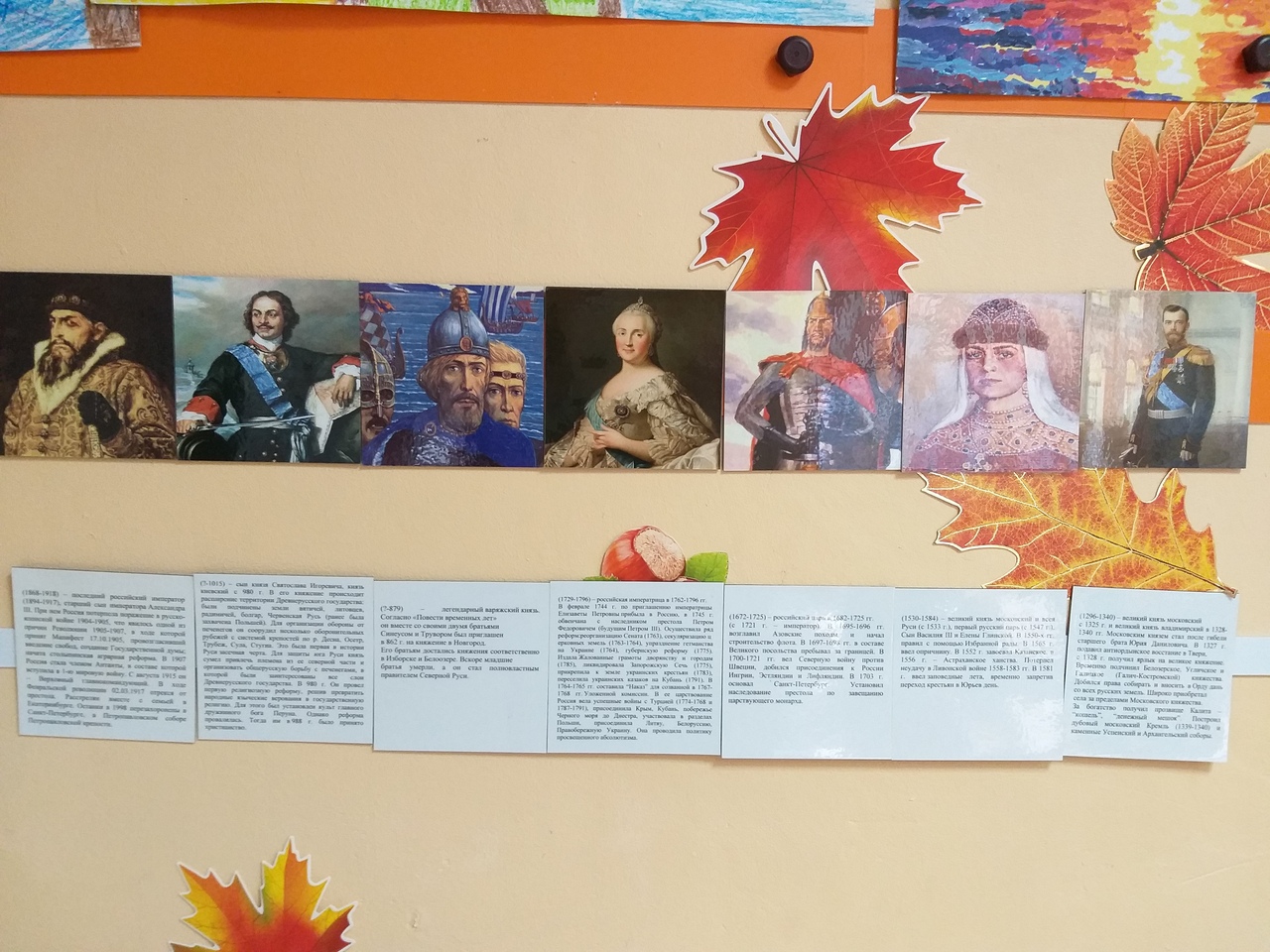 Описание проекта Описание проекта Название проекта (описание или творческое название проекта) Дидактический материал по теме «Государственные деятели».Краткое содержание проекта (тип проекта, цель проекта, его направленность) Образовательный проект, предназначенный для изучения окружающего мира в начальной школе.Цель проекта: разработать дидактический материал для организации познавательной деятельности детей по знакомству с государственными деятелями.Тип проекта – творческий.Направленность проекта – историческая.Предметное обоснование проекта (знания какого предмета нужны для разработки проекта)Знания по методике преподавания окружающего мира. Знания по истории: государственные деятели. Метапредметность проекта (какие УУД и профессиональные компетенции формируются у учителя при работе над проектом)Поиск, анализ, обработка, сравнения информации. Умение работать с информационными технологиями (графические и текстовые редакторы).Материалы и ресурсы, необходимые для выполнения проекта (оборудование, ресурсы, программное обеспечение) Оборудование: ПК, цифровой принтер, плоттер для печатиИнформационные ресурсы: ресурсы сети ИнтернетМатериалы: картон, фотобумага, виниловая основа, лист пленки для ламинирования с клеем Программное обеспечение: MS Word, фоторедактор Предполагаемый продукт, его краткая характеристикаПредполагаемый продукт, его краткая характеристикаНазначение (для кого, с какой целью)Для учителя: дидактический материал для ознакомления обучающихся с государственными деятелями, для создание проблемных ситуаций в урочное и внеурочное время.Для учащихся, в возрасте 9-10 лет (4 класс): для ознакомления с государственными деятелями в урочное и внеурочное время. Общая характеристика продукта Дидактический материал представляет собой коробку с 20 виниловыми карточками государственных деятелей.Состав: упаковочная коробка, 20 виниловых карточек (10 карточек с изображением портрета государственного деятеля и 10 карточек с характеристиками государственных деятелей).Средства проекта: карточки.Методы проекта: наглядный, практический.Формируемые умения при его использовании (предметные, метапредметные) Предметные: определять и характеризовать государственных деятелейМетапредметные: личностные:сравнивать;устанавливать взаимосвязи;доказывать;выстраивать цепь рассуждений и алгоритм ответрегулятивные:умение читать и осознавать смысл прочитанного; контролировать свою деятельность при выполнении заданий; оценивать результаты своей деятельности.познавательные: устанавливать причинно-следственные связи;сравнивать объекты.коммуникативные:слушать и слышать другого;аргументированно отстаивать свою позицию;работать в парах.Техническая характеристики продукта (состав сырья, размеры, схема предполагаемого продукта и др.)Картон 170*170 мм – 2 шт Фотобумага А4 – 5 штВиниловая основа (магнит) 100 мм*100 мм – 20 штЛист пленки для ламинирования с клеем А4 – 5 шт Затраты на изготовление продукта Картон: 2*4=8 рублей.Фотобумага: 5*12=60 рублей.Виниловая основа: 20*11=220 рублей.Лист пленки для ламинирования с клеем: 5*8=40 рублей.Итог: 8+60+220+40= 328 рублей. Правила использования продуктаПравила использования продуктаМетодические рекомендации учителю по использованию продукта Дидактический материал может быть использован для изучения государственных деятелей в курсе окружающий мир, моделирование различных заданий, последующего их решения.Правила пользования продуктом для ребенка (там, где это возможно)Инструкция по применению:Возьми коробку с карточками Открой коробку с карточкамиПоложи из коробки карточки перед собой на столРассмотри карточкиИзучи изображение и характеристику государственных деятелейСоотнеси изображение и характеристику государственных деятелей (можно проводить на этапе обобщения и систематизации знаний)Инструкция по применению:Возьмите коробку с карточками Откройте коробку с карточками Положите из коробки карточки перед собой на стол Рассмотрите карточкиИзучите изображения и характеристику государственных деятелей Соотнесите изображение и характеристику государственных деятелей (по очереди: один соотносит, другой учащийся проверяет)(можно проводить работу в парах)